                        JARDIN BOTANICO NACIONAL 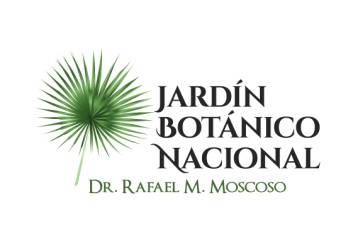 RELACION DE ÓRDENES DE COMPRAS POR DEBAJO DEL UMBRALCORRESPONDIENTE AL MES DE SEPTIEMBRE, 2023.              _____________________________                         Enmanuel Peña DuranTécnico de la División de Compras y ContratacionesNo.FECHANUMERO Y MODALID DE  PROCESOOFERENTE-PROVEEDORDESCRPCIONMONTO ADJUDICADONÚMERO ORDEN DE COMPRAS101/09/2023 JARDIN BOTANICO-UC-CD-2023-0072Megaplax, SRLAdquisición de bolsas plásticas a ser utilizadas en diferentes áreas de la institución. $174,010.00 JARDIN BOTANICO-2023-00144207/09/2023 JARDIN BOTANICO-UC-CD-2023-0084SDM Sistemas y Desarrollo de Multifuncionales, SRLContratación de servicio de renta de impresoras a ser instaladas en diferentes áreas de la institución y mantenimiento de trituradora de la abonera, según detalles $185,000.00 JARDIN BOTANICO-2023-00145308/09/2023 JARDIN BOTANICO-UC-CD-2023-0086Inversiones Tejeda Valera FD, SRLAdquisición de material gastable, oficina y de escritorio, para uso en diferentes áreas de la institución, según anexo. $55,030.00 JARDIN BOTANICO-2023-00151408/09/2023 JARDIN BOTANICO-UC-CD-2023-0086Logomarca, SAAdquisición de material gastable, oficina y de escritorio, para uso en diferentes áreas de la institución, según anexo. $55,030.00 JARDIN BOTANICO-2023-00152512/09/2023 JARDIN BOTANICO-UC-CD-2023-0066Mikrog Ingeniería, SRLElaboración de planos arquitectónicos, sanitarios y estucturales, para baños de Educación Ambiental, centro de monitoreo y gacebo del área administrativa. $205,000.00 JARDIN BOTANICO-2023-00170612/09/2023 JARDIN BOTANICO-UC-CD-2023-0087Messi, SRLAdquisición de tintas, toners y cartuchos, para uso en diferentes áreas del JBN, según anexo. $117,100.00 JARDIN BOTANICO-2023-00150715/09/2023 JARDIN BOTANICO-UC-CD-2023-0079DESIERTOAdquisición de productos de laboratorio, para ser utilizado en el departamento de horticultura de la institución, según anexo. DESIERTODESIERTO818/09/2023 JARDIN BOTANICO-UC-CD-2023-0091Talleres  Santa Cruz SRL Adquisición de bomba centrifuga trisafica, a ser utilizada en la fuente melliza de la institución.  $16,800.00 JARDIN BOTANICO-2023-00153918/09/2023 JARDIN BOTANICO-UC-CD-2023-0090Puntual Soluciones KSP, SRLAdquisición de binoculares, para uso en el Dpto. de Educacion Ambiental, segun anexo. $100,000.00 JARDIN BOTANICO-2023-001551018/09/2023 JARDIN BOTANICO-UC-CD-2023-0089Banderas Global HC, SRLAdquisición de cortinas, capas impermeables confección de banderas para uso en diferentes áreas de la institución. $79,400.00 JARDIN BOTANICO-2023-001581118/09/2023 JARDIN BOTANICO-UC-CD-2023-0089Khalicco Investments, SRLAdquisición de cortinas, capas impermeables confección de banderas para uso en diferentes áreas de la institución. $79,400.00 JARDIN BOTANICO-2023-001601219/09/2023 JARDIN BOTANICO-UC-CD-2023-0092Comercial Ferretero E. Pérez, SRLAdquisición de artículos de acabados y demás artículos, para uso en diferentes áreas de la institución, según anexo. $131,704.00 JARDIN BOTANICO-2023-001561319/09/2023 JARDIN BOTANICO-UC-CD-2023-0095Bosquesa, SRLAdquisición de piezas de equipos de corte, para uso en dichos equipos de la institución, según anexo. $35,936.00 JARDIN BOTANICO-2023-001571420/09/2023 JARDIN BOTANICO-UC-CD-2023-0093Actualidades VD, SRLAdquisición de artículos del hogar y electrodomésticos, para uso en diferentes areas de la institucion, segun anexo. $114,350.00 JARDIN BOTANICO-2023-001611520/09/2023 JARDIN BOTANICO-UC-CD-2023-0093Ramirez & Mojica Envoy Pack Courier Express, SRLAdquisición de artículos del hogar y electrodomésticos, para uso en diferentes areas de la institucion, segun anexo. $114,350.00 JARDIN BOTANICO-2023-001641620/09/2023 JARDIN BOTANICO-UC-CD-2023-0093Inversiones Inogar, SRLAdquisición de artículos del hogar y electrodomésticos, para uso en diferentes areas de la institucion, segun anexo. $114,350.00 JARDIN BOTANICO-2023-001631721/09/2023 JARDIN BOTANICO-UC-CD-2023-0096Comercial Ferretero E. Pérez, SRLAdquisición de artículos, materiales y accesorios de ferretería para uso en diferenres areas de la institucion, segun anexo. $119,770.00 JARDIN BOTANICO-2023-001651821/09/2023 JARDIN BOTANICO-UC-CD-2023-0096Khalicco Investments, SRLAdquisición de artículos, materiales y accesorios de ferretería para uso en diferenres areas de la institucion, segun anexo. $119,770.00 JARDIN BOTANICO-2023-001671922/09/2023 JARDIN BOTANICO-UC-CD-2023-0097Khalicco Investments, SRLAdquisición de herramientas de manos y herramientas menores, para uso en diferentes áreas de la institución, según anexo. $74,550.00 JARDIN BOTANICO-2023-001682027/09/2023 JARDIN BOTANICO-UC-CD-2023-0098QE Suplidores, SRLAdquisición de toallas de mano y de cocina, para uso en el Dpto. de Educación ambiental. $8,150.00 JARDIN BOTANICO-2023-001692127/09/2023 JARDIN BOTANICO-UC-CD-2023-0099Bosquesa, SRLAdquisición de Maquinarias y Equipos, para ser utilizados en el Dpto. de horticultura de la institución. $205,700.00 JARDIN BOTANICO-2023-001822228/09/2023 JARDIN BOTANICO-UC-CD-2023-0085Comercial Ferretero E. Pérez, SRLAdquisición de hidrolavadora, bomba sumergible, pulidora portátil, a ser utilizada por el área de servicios generales.  $115,460.00 JARDIN BOTANICO-2023-001712329/09/2023 JARDIN BOTANICO-UC-CD-2023-0088Marlop Multi Services, SRLAdquisición de artículos de papel y cartón a ser utilizados en las diferentes áreas de la institución. $159,150.00 JARDIN BOTANICO-2023-00184